Партнерские  роды в  ОГАУЗ «Братский перинатальный центр»Уважаемые будущие родители, на основании Федерального закона Российской Федерации от 21 ноября 2011г. № 323-ФЗ «Об основах охраны здоровья граждан в Российской Федерации», статьи 51 «Права семьи в сфере охраны здоровья», пункта 2 – «Отцу ребенка или иному члену семьи предоставляется право при наличии согласия женщины с учетом состояния ее здоровья присутствовать при рождении ребенка, за исключением случаев оперативного родоразрешения, при наличии в учреждении родовспоможения, соответствующих условий (индивидуальных родовых залов) и отсутствии у отца или иного члена семьи инфекционных заболеваний. Реализация такого права осуществляется без взимания платы с отца ребенка или иного члена семьи».Вопрос о присутствии партнёра на родах решается с учётом состояния и желания самой женщины и объективного решения врачей акушеров-гинекологов. Решение на проведение партнерских родов должно быть добровольным, со стороны роженицы и партнера (отца ребенка или другого родственника беременной женщины).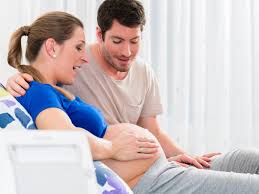 Основными задачами при проведении партнерских родов являются:Создание положительной настроенности на роды, достижения максимального комфорта в родах, позитивного психоэмоционального состояния роженицы, улучшения психологического климата в семье;Повышение взаимоответственности медицинского персонала, роженицы и партнера. При проведении партнерских родов в родильном зале с роженицей может присутствовать не более одного партнера (отца ребенка или родственника роженицы). Партнерство подразумевает под собой взаимопомощь, а значит человек, который будет присутствовать на родах, должен принимать активное участие в процессе, прилагая все усилия для того, чтобы роды прошли как можно легче и безболезненнее. К совместным родам нужно подготовиться обоим супругам.  Партнеру важно знать течение родов, научиться оказывать психологическую помощь роженице, отработать навыки общего поведения во время родов. Присутствие партнера на родах может объективно помочь роженице, может изменить течение родов, облегчить их,   сделать  более комфортными для будущей мамы. Отсутствие активных действий приемлемо, только если такое поведение необходимо женщине.  Больше всего помощь требуется женщине в период схваток.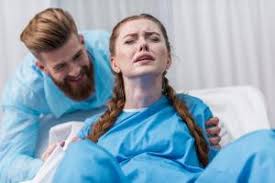 Родовой процесс требует от роженицы полной концентрации. Различные  стимулы - звуковые (разговоры), тактильные (прикосновения, массаж), зрительные (яркий свет и мелькание кого перед глазами) могут помешать женщине настроиться на волну родов. В таком случае партнер просто стоит рядом, решая «технические» вопросы (позвать акушерку, подать воду  и т.д.). Ведение фото - и видео - съемки согласовывается с врачом, ведущим роды.  После рождения ребенка в течение 2-х часов партнер может находиться в родовом боксе с родильницей и ребёнком.  При родоразрешения путем операции кесарева сечения, партнеру не разрешается находиться в операционной и отделении реанимации,  но он может быть с ребёнком в детской палате с момента рождения (по состоянию ребенка) до перевода его из родового отделения в отделение новорожденных. Для участия в партнерских родах необходима подготовка к родам: прохождение обучения в школе будущих родителей с отметкой врача-психолога в обменной карте о пройденных занятиях. При не возможности посещения занятий врача-психолога, после самоподготовки, можно пройти  собеседование с врачом акушером-гинекологом (акушеркой) для обсуждения возможных ситуаций при родах, действиях партнера в активной фазе родов;Для присутствия партнера на родах необходимо написать заявление на партнерские роды и  получить разрешение врача акушера–гинеколога.Для вашего удобства теперь заявление на партнерские роды можно оформить при поступлении на роды, в приемном отделении! При поступлении на роды, в приемном отделении, ваши анализы проверит заведующий отделением или дежурный врач, примет решение о допуске партнера. Заявление  на партнерские роды вы можете написать заранее (имеется на сайте). В случае плановой госпитализации заявление можно подписать и заранее у заместителя главного врача по АГП Семеновой Г.И. или у заместителя главного врача по медицинской части Кравцовой Н.К.ОТКАЗ В ПРОВЕДЕНИИ ПАРТНЕРСКИХ РОДОВМожет быть в следующих случаях:При проведении оперативного родоразрешения и других экстренных акушерских ситуациях. При невозможности предоставления условий для индивидуального пребывания с партнером в родовом блоке (отсутствие одноместных родовых залов).При отсутствии у беременной  или  партнера результатов необходимых обследований, в том числе исключающих наличие инфекционных заболеваний, при наличии клиники инфекционного заболевания, контактов с инфекционными больными в течение 7-14 дней.Если партнер находится в состоянии алкогольного или наркотического опьянения.Не выполнения партнером законных требований (рекомендаций) персонала учреждения, требований законодательства РФ и локальных нормативных документов, регламентирующих деятельность медицинского персонала и посетителей на территории учреждения.